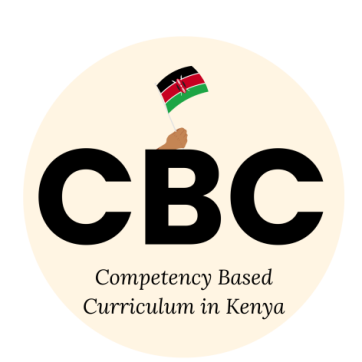 Name……………………………….…………………………………………Centre  ………………………………………….......................................Assessment No. ……………………………    Stream……………………Learner’s Sign………………………..…   Date: ………………………..                          SOCIAL STUDIESName the methods of fishing shown below. (4 mks)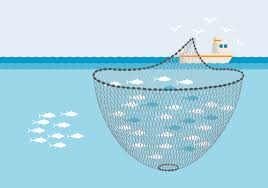 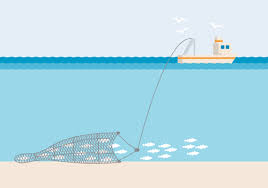 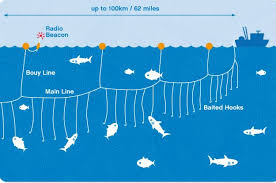 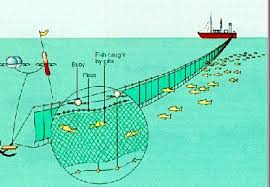 State three branches of social studies. (3 mks)HistoryGeographyCitizenship Identify three entrepreneurial opportunities for social studies.(3 mks)Meteorology pilot  historian   etcName the capital cities for the following African countries. (3 mks)Sudan  –KhartoumEritrea- AsmaraTunisia –TunisList four continents in the worlds. (4 mks)AntarcticaAfricaAsiaEuropeNorth AmericaSouth America Australia Name The major longitude passing through Africa. Prime meridian/Greenwich meridianThe major latitude passing through Africa Equator Explain the origin of the earth as prescribed by the passing star theory.A star with a greater gravitational force passed near our sunIt attracted large volume of gaseous materials.The materials condensed and stuck together to form planets with the sun at the centreIf the time in Monrovia , Liberia ,120W is 8:00am,what is the time at Addis Ababa, Ethiopia,                 38 0E?(2 mks)Longitudina Difference= 380+12o=50o10 =4 Min Or 150 =1hour                            If 10=4minsWhat About 50o?= 50×4= 200 MinsChnge Minutes To Hours=                                               =Since Addis Ababa Is Ahead Of Monrovia, Add TimeState the countries in Africa that are crossed by the equator;GabonCongoDR CongoUgandaKenyaSomaliaIdentify three countries that are crossed by the tropic of cancerWestern SaharaMaliMauritaniaAlgeriaLibyaName the following weather instrumentWindvane                  Windsock              Anemometer17. Match the following weather instruments to their use.HygrometerBarometerRaingauge List any five planets in the solar system .(5 mks)Mercury Venus Earth Mars Jupiter Saturn Uranus NeptuneName two physical features you have learnt before. (2 mks)MountainsHillsValleysPlateausPlains etcState two effects of the rotation and revolution of the earth of the earth. (4 mks)Identify four seasons. (4 mks)SummerWinterSpringAutumnName three elements of weather. (3 mks)Sunshine Wind Rainfall Humidity Pressure Temperature Cloud cover EtcName any three sources of information. (3 mks)Other people, school, radios, televisionMagazines, pamphlets, journals, internet etcIdentify two factors to consider when siting a weather station. (2 mks)The area should be flat and away from tall buildings and trees.The area should be accessibleThe area should have good security etcName Life skills that enhance negotiations during social interaction.Courage.Problem solving.Empathy.Communication.Patience.Listening.Creativity.Define the following terms as used in life skills.(4 marks)Personal management skills.These are skills that help us to overcome life challenges.Self-awarenessThis is knowing what makes you who you areDefine psychological dimension as used in personal management skills. (2 marks )This includes how we feel, reason and think as we respond to different situations. These are skills which will help us overcome challenges.Outline five different dimension one uses to define himself/herself. (5 marks)Physical dimensionEconomic dimensionPsychological dimensionSpiritual dimensionSocial dimensionDiscuss five physical changes that happens to girls and boys during adolescence.(5 marks)Becoming taller and masculine for boysBecoming taller and feminine for girlsIncrease in weightProduction of sex hormonesMenstruation and wet dreamingDesire for opposite sex.Growth of hair in pubic areasFeeling of shynessDevelopment of breastsChest broadens etcState four ways of maintaining personal hygiene and health during adolescence. (4 marks )Bathing dailyRegular exercise Washing fruits,vegetables before eating or cooking.Eating a healthy diet.Washing hands before eating.Bathing dailyEating a balanced dietWashing your personal items like cloths Brushing of teeth and combing of hairMaintaining proper body grooming like cutting nails short, brushing teeth, combing  hair and cutting hair short.Etc What is self-esteem? (2 marks)Refers to the feelings and opinions you have about yourself based on your looks, abilities and the skills that you have.Name three types of families. (3 marks)Nuclear familyExtended familySingle parent familyRotation of the Earth Revolution of the Earth Causes day and nightCauses seasonsCauses winds and ocean currents to change directionCauses varying lengths of days and nightsCauses rising and falling of ocean tidesCauses changes in position of the midday sun